_______________________________________________________________________________________________________________________________________________________________________________________________________670002, г. Улан-Удэ, ул. Лимонова, 5а, тел./факс 8(3012)45 31 22, 8(3012)44 83 29,е-mail: rusgimnasi@mail.ru, http://rossi.buryatschool.ru.от «_03_» _12__ 2019 г.                                                                    № _720__О проведении Всероссийского образовательного форума Уважаемые коллеги!12 декабря 2019 года МБОУ Российская гимназия № 59 совместно с ФГБОУ ВО «Бурятский государственный университет» проводит Всероссийский образовательный форум «Функциональная грамотность – императив современного образования».Форум проводится в рамках мероприятий, направленных на реализацию проекта по направлению «Эффективные механизмы формирования, развития и оценки функциональной грамотности обучающихся» ведомственной целевой программы «Развитие современных механизмов и технологий дошкольного и общего образования» подпрограммы «Развитие дошкольного и общего образования» государственной программы Российской Федерации «Развитие образования».Цель проведения Всероссийского форума – трансляция опыта организации и проведения проектных работ педагогов МБОУ Российская гимназия № 59 и участников методической сети по вопросам формирования, развития и оценки функциональной грамотности школьников. Приглашаем к участию представителей органов управления образованием регионального и муниципального уровней, сотрудников образовательных организаций, преподавателей и научных сотрудников высших учебных заведений и институтов образовательной политики, участников методической сети «Байкальская лаборатория функциональной грамотности». В программе форума будут проведены пленарное и секционные заседания, мастер-классы, где будут освещены следующие вопросы: Функциональная грамотность обучающихся как один из показателей качества общего образования;Университет - школе: взаимодействие в организации проектно-исследовательской деятельности учащихся;Роль проектно-исследовательской деятельности в развитии функциональной грамотности подростков;Метапредметный мини-курс по формированию функциональной грамотности подростков: проектирование, организация, проведение;Ситуационные задания как диагностический инструментарий развития функциональной грамотности подростков.Будем рады встрече с Вами! Мы уверены, время, проведенное на форуме, даст новый заряд творческой энергии для профессионального роста Вашего коллектива.Программа форума прилагается (Приложение 1). Директор                                                                                  Бугдашкина Е.А.Приложение 1Программа форума (проект)КОМИТЕТ ПО ОБРАЗОВАНИЮ Г. УЛАН-УДЭ  МУНИЦИПАЛЬНОЕБЮДЖЕТНОЕ ОБЩЕОБРАЗОВАТЕЛЬНОЕ УЧРЕЖДЕНИЕРОССИЙСКАЯ ГИМНАЗИЯ № 59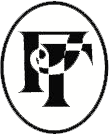 УЛААН-УДЭ ХОТЫН ЗАХИРГАНАЙ БОЛБОСОРОЛОЙ ХОРООНМУНИЦИПАЛЬНА БЮДЖЕДЭЙ ЮРЕНХЫ БОЛБОСОРОЛОЙ ЭМХИ ЗУРГААНУЛААН-УДЭ ХОТЫН РОССИИН № 59 ГИМНАЗИВремяМероприятие Место проведенияОтветственный9:00 – 10:00Регистрация участников форумаПриветственный кофе-брейк Фойе гимназии10:00 – 12:00Пленарное заседаниеПленарное заседаниеПленарное заседание10:00 – 12:00Открытие форумаПриветственное слово к участникамДокладыВидеодоклады (по проблемам формирования ФГ)Паркетный зал гимназииБугдашкина Е. А., директор,МОиН РБ,КО Администрации г.Улан-Удэ,ФГБОУ ВО «БГУ»12:00 – 12:30Кофе – брейк Столовая,каб.5 (I этаж)12:30 – 14:05Работа лабораторийРабота лабораторийРабота лабораторий12:30 – 14:05Лаборатория математической грамотностикаб. 8 (II этаж)Мурзина Н.Ю., учитель высшей категории12:30 – 14:05Лаборатория естественнонаучной грамотностикаб. 6 (II этаж)Карпова Л.Г., учитель высшей категории12:30 – 14:05Лаборатория читательской грамотностикаб. 9 (II этаж)Ермоленко Е.В., учитель высшей категории12:30 – 14:05Лаборатория финансовой грамотностикаб. 10 (II этаж)Ли-ю-кун Н.В., учитель высшей категории12:30 – 14:05Лаборатория креативного мышлениякаб. 7 (II этаж)Малахирова Ж.Д., учитель высшей категории12:30 – 14:05Лаборатория глобальной компетенциикаб. 3(I этаж)Рассадина Г.С., учитель высшей категории14:15 – 14:30Ярмарка методических разработокПаркетный зал гимназии14:30 – 15:00Подведение итогов форумаПодведение итогов форумаПодведение итогов форума14:30 – 15:00Самоанализ руководителей лабораторийОбмен мнениямиФотосессияПаркетный зал гимназииРуководители лабораторий, участники форума